Davydov Ievgen ViktorExperience:Position applied for: ElectricianDate of birth: 10.04.1978 (age: 39)Citizenship: UkraineResidence permit in Ukraine: NoCountry of residence: UkraineCity of residence: KerchContact Tel. No: +38 (050) 565-80-92 / +38 (065) 619-02-92E-Mail: evdavidoff@yandex.ruU.S. visa: NoE.U. visa: NoUkrainian biometric international passport: Not specifiedDate available from: 11.04.2011English knowledge: ModerateMinimum salary: 2500 $ per month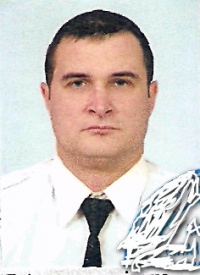 PositionFrom / ToVessel nameVessel typeDWTMEBHPFlagShipownerCrewing21.10.2013-13.03.2014VOLGA-4006Dry Cargo4911SKL 8NVDS-48-A3U 2*979 KWT1680 KWTSAINT KITTS AND NEVIALBROS SHIPPING AND TRADING LTD.COPANSHIPPING LTD20.02.2013-18.07.2013Flipper-1Refrigerator1898MAK-22*1020 kwtMoroniSeavos Silver Resorta S.A.David end Ko14.11.2012-20.02.2013FLIPPER-1Refrigerator1898MAK-22*1020 kwtMoroniSeavos Silver Resorts S.A.David end Ko05.09.2011-25.04.2012Boris DerevyankoFishing Vessel68756VD48/20AL22*2680 KWTBelizeVega Fisheries S.A.&mdash;Electrician01.10.2010-10.12.2010EyskFerry10286VD26/20 AL21800 KWTUkraineSNC "Kerch a ferry"&mdash;Electrician29.04.2011-10.09.2010Kerchenskiy -2Ferry10225DG50M2700 KWTUkraineSNC "Kerch a ferry&mdash;